Приказ Министерства здравоохранения и социального развития РФ от 16 апреля 2012 г. N 366н "Об утверждении Порядка оказания педиатрической помощи"РазвернутьПриказ Министерства здравоохранения и социального развития РФ от 16 апреля 2012 г. N 366н "Об утверждении Порядка оказания педиатрической помощи" Приложение. Порядок оказания педиатрической помощи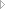 Приказ Министерства здравоохранения и социального развития РФ от 16 апреля 2012 г. N 366н
"Об утверждении Порядка оказания педиатрической помощи"В соответствии со статьей 37 Федерального закона от 21 ноября 2011 г. N 323-ФЗ "Об основах охраны здоровья граждан в Российской Федерации" (Собрание законодательства Российской Федерации, 2011, N 48, ст. 6724) приказываю:Утвердить Порядок оказания педиатрической помощи согласно приложению.Зарегистрировано в Минюсте РФ 29 мая 2012 г.
Регистрационный N 24361Приложение
к приказу Министерства здравоохранения
и социального развития РФ
от 16 апреля 2012 г. N 366нПорядок
оказания педиатрической помощиГАРАНТ:О порядках оказания медицинской помощи населению РФ см. справку1. Настоящий Порядок устанавливает правила оказания педиатрической помощи медицинскими организациями независимо от их организационно-правовой формы.2. Медицинская педиатрическая помощь оказывается в виде:первичной медико-санитарной помощи;скорой, в том числе специализированной, медицинской помощи;специализированной, в том числе высокотехнологичной, медицинской помощи.3. Медицинская педиатрическая помощь может оказываться в следующих условиях:вне медицинской организации (по месту вызова бригады скорой медицинской помощи, а также в транспортном средстве при медицинской эвакуации);амбулаторно (в условиях, не предусматривающих круглосуточное медицинское наблюдение и лечение), в том числе на дому при вызове медицинского работника;в дневном стационаре (в условиях, предусматривающих медицинское наблюдение и лечение в дневное время, но требующих круглосуточного медицинского наблюдения и лечения);стационарно (в условиях, обеспечивающих круглосуточное медицинское наблюдение и лечение).4. Первичная медико-санитарная помощь включает в себя мероприятия по профилактике, диагностике, лечению заболеваний и состояний, медицинской реабилитации, формированию здорового образа жизни и санитарно-гигиеническому просвещению детского населения.5. Первичная медико-санитарная помощь включает:первичную доврачебную медико-санитарную помощь;первичную врачебную медико-санитарную помощь;первичную специализированную медико-санитарную помощь.Первичная медико-санитарная помощь оказывается в амбулаторных условиях и в условиях дневного стационара.6. Первичная медико-санитарная помощь детскому населению при детских болезнях в амбулаторных условиях оказывается врачами-педиатрами участковыми, врачами общей практики (семейными врачами), врачами-специалистами, соответствующим средним медицинским персоналом.7. При наличии медицинских показаний врачи-педиатры участковые, врачи общей практики (семейные врачи), медицинский персонал образовательных учреждений направляют детей на консультации к врачам-специалистам медицинских организаций по специальностям, предусмотренным Номенклатурой специальностей специалистов с высшим и послевузовским медицинским и фармацевтическим образованием в сфере здравоохранения Российской Федерации, утвержденной приказом Минздравсоцразвития России от 23 апреля 2009 г. N 210н (зарегистрирован Минюстом России 5 июня 2009 г., регистрационный N 14032), с изменениями, внесенными приказом Минздравсоцразвития России от 9 февраля 2011 г. N 94н (зарегистрирован Минюстом России 16 марта 2011 г., регистрационный N 20144).8. В целях оказания детям первичной медико-санитарной помощи при внезапных острых заболеваниях, состояниях, обострении хронических заболеваний, не сопровождающихся угрозой жизни ребенка и не требующих экстренной медицинской помощи, в структуре медицинских организаций могут создаваться подразделения медицинской помощи, оказывающие указанную помощь в неотложной форме.9. В рамках скорой, в том числе скорой специализированной, медицинской помощи медицинская педиатрическая помощь при заболеваниях, несчастных случаях, травмах, отравлениях и других состояниях, требующих срочного медицинского вмешательства, оказывается детям фельдшерскими выездными бригадами скорой медицинской помощи, врачебными выездными бригадами скорой медицинской помощи в соответствии с приказом Минздравсоцразвития России от 1 ноября 2004 г. N 179 "Об утверждении Порядка оказания скорой медицинской помощи" (зарегистрирован Минюстом России 23 ноября 2004 г., регистрационный N 6136) с изменениями, внесенными приказами Минздравсоцразвития России от 2 августа 2010 г. N 586н (зарегистрирован Минюстом России 30 августа 2010 г., регистрационный N 18289) и от 15 марта 2011 г. N 202н (зарегистрирован Минюстом России 4 апреля 2011 г., регистрационный N 20390).10. При оказании скорой медицинской помощи в случае необходимости осуществляется медицинская эвакуация, которая включает в себя санитарно-авиационную и санитарную эвакуацию.11. Скорая, в том числе скорая специализированная, медицинская помощь оказывается в экстренной и неотложной формах вне медицинской организации, а также в амбулаторных и стационарных условиях.12. Бригада скорой медицинской помощи доставляет детей с детскими болезнями, осложнившимися угрожающими жизни состояниями, в медицинские организации, имеющие в своей структуре отделение анестезиологии-реанимации или блок (палату) реанимации и интенсивной терапии и обеспечивающие круглосуточное медицинское наблюдение и лечение детей.13. При наличии медицинских показаний после устранения угрожающих жизни состояний ребенок переводится в педиатрическое отделение (койки), а при его отсутствии - в терапевтическое отделение медицинской организации для оказания ребенку медицинской помощи.14. Специализированная, в том числе высокотехнологичная, медицинская помощь детям оказывается врачами-педиатрами и врачами-специалистами и включает в себя профилактику, диагностику, лечение заболеваний и состояний, требующих использование специальных методов и сложных медицинских технологий, а также медицинскую реабилитацию, оказывается в стационарных условиях и условиях дневного стационара.15. Плановая педиатрическая медицинская помощь оказывается при проведении профилактических мероприятий, при заболеваниях и состояниях, не сопровождающихся угрозой жизни ребенка, не требующих экстренной и неотложной помощи, отсрочка оказания которой на определенное время не повлечет за собой ухудшение состояния ребенка, угрозу его жизни и здоровью.16. Дети с детскими болезнями по медицинским показаниям направляются на восстановительное лечение в соответствии с Порядком организации медицинской помощи по восстановительной медицине, утвержденным приказом Минздравсоцразвития России от 9 марта 2007 г. N 156 (зарегистрирован Минюстом России 30 марта 2007 г., регистрационный N 9195).17. Медицинские организации, оказывающие педиатрическую помощь, осуществляют свою деятельность в соответствии с приложениями N 1-12 к настоящему Порядку.18. В случае, если проведение медицинских манипуляций, связанных с оказанием педиатрической помощи, может повлечь возникновение болевых ощущений у ребенка, такие манипуляции проводятся с обезболиванием.Приложение N 1
к Порядку оказания
педиатрической помощи,
утвержденному приказом
Министерства здравоохранения
и социального развития РФ
от 16 апреля 2012 г. N 366нПравила
организации деятельности кабинета врача-педиатра участкового1. Настоящие Правила устанавливают порядок организации деятельности кабинета врача-педиатра участкового, который является структурным подразделением медицинской организации.2. Кабинет врача-педиатра участкового медицинской организации (далее - Кабинет) создается для осуществления консультативной, диагностической и лечебной помощи детям.3. На должность врача-педиатра участкового Кабинета назначается специалист, соответствующий Квалификационным требованиям к специалистам с высшим и послевузовским медицинским и фармацевтическим образованием в сфере здравоохранения, утвержденным приказом Минздравсоцразвития России от 7 июля 2009 г. N 415н (зарегистрирован Минюстом России 9 июля 2009 г., регистрационный N 14292), по специальности "педиатрия" без предъявления требований к стажу работы в соответствии с приказом Минздравсоцразвития России от 23 июля 2010 г. N 541н "Об утверждении Единого квалификационного справочника должностей руководителей, специалистов и служащих, раздел "Квалификационные характеристики должностей работников в сфере здравоохранения" (зарегистрирован Минюстом России 25 августа 2010 г., регистрационный N 18247).4. Штатная численность медицинского персонала Кабинета устанавливается руководителем медицинской организации исходя из объема проводимой лечебно-диагностической работы и численности обслуживаемого детского населения с учетом рекомендуемых штатных нормативов согласно приложению N 2 к Порядку оказания педиатрической помощи, утвержденному настоящим приказом.Оснащение Кабинета осуществляется в соответствии со стандартом оснащения, предусмотренным приложением N 3 к Порядку оказания педиатрической помощи, утвержденному настоящим приказом.5. Кабинет осуществляет следующие функции:динамическое наблюдение за физическим и нервно-психическим развитием прикрепленного детского населения;проведение первичного патронажа новорожденных и детей раннего возраста, беременных;профилактические осмотры детей;проведение иммунопрофилактики;проведение работы по охране репродуктивного здоровья детей;направление детей на консультации к врачам-специалистам по специальностям, предусмотренным Номенклатурой специальностей специалистов с высшим и послевузовским медицинским и фармацевтическим образованием в сфере здравоохранения Российской Федерации, утвержденной приказом Минздравсоцразвития России от 23 апреля 2009 г. N 210н (зарегистрирован Минюстом России 5 июня 2009 г., регистрационный N 14032), с изменениями, внесенными приказом Минздравсоцразвития России от 9 февраля 2011 г. N 94н (зарегистрирован Минюстом России 16 марта 2011 г., регистрационный N 20144);направление детей при наличии медицинских показаний на стационарное лечение;проведение диагностической и лечебной работы в амбулаторных условиях;динамическое наблюдение за детьми с хроническими заболеваниями, состоящими на диспансерном учете, и их оздоровление;профилактические осмотры и оздоровление детей перед поступлением их в образовательные организации;обеспечение передачи информации о детях и семьях социального риска в отделение медико-социальной помощи детской поликлиники, органы опеки и попечительства;организация выполнения индивидуальных программ реабилитации детей-инвалидов;организация работы стационара на дому;оформление медицинской документации детей на санаторно-курортное лечение;проведение мероприятий по профилактике и раннему выявлению у детей гепатита В и С, ВИЧ-инфекции и туберкулеза;проведение мер по профилактике и снижению заболеваемости, инвалидности и смертности детей, в том числе первого года жизни;оформление медицинской документации детей, страдающих детскими болезнями, для направления на медико-социальную экспертизу;проведение врачебного консультирования и профессиональной ориентации детей;проведение санитарно-просветительной работы с детьми и родителями (законными представителями) по вопросам профилактики детских болезней и формированию здорового образа жизни;организация санитарно-гигиенического воспитания и обучения детей и их родителей (законных представителей);подготовка медицинской документации при передаче медицинского наблюдения за детьми в городскую (районную) поликлинику по достижении ими совершеннолетия;участие в проведении анализа основных медико-статистических показателей заболеваемости, инвалидности и смертности у детей обслуживаемой территории;ведение учетной и отчетной документации, представление отчетов о деятельности Кабинета в установленном порядке;организация и проведение противоэпидемических и профилактических мероприятий в очагах инфекционных заболеваний.6. Кабинет для обеспечения своей деятельности использует возможности всех лечебно-диагностических и вспомогательных подразделений медицинской организации, в составе которой он организован.Приложение N 2
к Порядку оказания
педиатрической помощи,
утвержденному приказом
Министерства здравоохранения
и социального развития РФ
от 16 апреля 2012 г. N 366нРекомендуемые штатные нормативы
медицинского персонала кабинета врача-педиатра участковогоПримечания:1. Рекомендуемые штатные нормативы медицинского персонала кабинета врача-педиатра участкового не распространяются на медицинские организации частной системы здравоохранения.2. Для районов с низкой плотностью населения и ограниченной транспортной доступностью медицинских организаций количество штатных единиц устанавливается исходя из меньшей численности детского населения.3. Для организаций и территорий, подлежащих обслуживанию Федеральным медико-биологическим агентством, согласно распоряжению Правительства Российской Федерации от 21 августа 2006 г. N 1156-р "Об утверждении перечней организаций и территорий, подлежащих обслуживанию ФМБА России" (Собрание законодательства Российской Федерации 2006, N 35, ст. 3774; N 49, ст. 5267; N 52, ст. 5614; 2008, N 11, ст. 1060; 2009, N 14, ст. 1727; 2010, N 3, ст. 336; N 18, ст. 2271) количество штатных единиц врача-педиатра участкового устанавливается вне зависимости от численности прикрепленного детского населения.Приложение N 3
к Порядку оказания
педиатрической помощи,
утвержденному приказом
Министерства здравоохранения
и социального развития РФ
от 16 апреля 2012 г. N 366нСтандарт
оснащения кабинета врача-педиатра участкового______________________________* Набор врача-педиатра участкового с целью оказания медицинской помощи на дому включает стетофонендоскоп или стетоскоп, одноразовые шприцы (2 мл), термометр медицинский, шпатели, перевязочный материал (бинт, вата) и лекарственные средства.Приложение N 4
к Порядку оказания
педиатрической помощи,
утвержденному приказом
Министерства здравоохранения
и социального развития РФ
от 16 апреля 2012 г. N 366нПравила
организации деятельности детской поликлиники (отделения)1. Настоящие Правила устанавливают порядок организации деятельности детской поликлиники (отделения) в медицинских организациях.2. Детская поликлиника (отделение) (далее - Поликлиника) является самостоятельной медицинской организацией или структурным подразделением медицинской организации для осуществления профилактической, консультативной, диагностической и лечебной помощи детям, не предусматривающей круглосуточного медицинского наблюдения и лечения.3. Руководство Поликлиникой, созданной как самостоятельная медицинская организация, осуществляет главный врач, а руководство Поликлиникой, созданной как структурное подразделение медицинской организации, осуществляет заместитель главного врача медицинской организации (заведующий отделением).4. На должность главного врача Поликлиники назначается специалист, соответствующий Квалификационным требованиям к специалистам с высшим и послевузовским медицинским и фармацевтическим образованием в сфере здравоохранения, утвержденным приказом Минздравсоцразвития России от 7 июля 2009 г. N 415н (зарегистрирован Минюстом России 9 июля 2009 г., регистрационный N 14292), по специальности "педиатрия", "лечебное дело" или "организация здравоохранения и общественное здоровье", имеющий стаж работы по данной специальности не менее 5 лет в соответствии с приказом Минздравсоцразвития России от 23 июля 2010 г. N 541н "Об утверждении Единого квалификационного справочника должностей руководителей, специалистов и служащих, раздел "Квалификационные характеристики должностей работников в сфере здравоохранения" (зарегистрирован Минюстом России 25 августа 2010 г., регистрационный N 18247).5. На должность заведующего отделением Поликлиники назначается специалист, соответствующий Квалификационным требованиям к специалистам с высшим и послевузовским медицинским и фармацевтическим образованием в сфере здравоохранения, утвержденным приказом Минздравсоцразвития России от 7 июля 2009 г. N 415н (зарегистрирован Минюстом России 9 июля 2009 г., регистрационный N 14292), по специальности "педиатрия", имеющий стаж работы по данной специальности не менее 5 лет в соответствии с приказом Минздравсоцразвития России от 23 июля 2010 г. N 541н "Об утверждении Единого квалификационного справочника должностей руководителей, специалистов и служащих, раздел "Квалификационные характеристики должностей работников в сфере здравоохранения" (зарегистрирован Минюстом России 25 августа 2010 г., регистрационный N 18247).6. Штатная численность медицинского и иного персонала, стандарт оснащения Поликлиники определяются с учетом объема проводимой лечебно-профилактической работы, численности обслуживаемого детского населения и устанавливаются руководителем медицинской организации.Рекомендуемые штатные нормативы медицинского персонала и стандарт оснащения Поликлиники предусмотрены приложениями N 5-6 к Порядку оказания педиатрической помощи, утвержденному настоящим приказом.7. В структуре Поликлиники рекомендуется предусматривать:административно-хозяйственное отделение;информационно-аналитическое отделение, включающее регистратуру, организационно-методический кабинет (кабинет медицинской статистики);лечебно-профилактическое отделение (педиатрическое), включающее: кабинеты врачей-педиатров участковых, кабинет здорового ребенка, прививочный кабинет, процедурную;дневной стационар, включающий помещение для приема детей, палаты для размещения детей, помещение для медицинского персонала, санитарную комнату, туалет для медицинского персонала, туалет для детей и их родителей, комнату для отдыха родителей;консультативно-диагностическое отделение, включающее кабинеты врачей-специалистов, кабинет функциональной диагностики, кабинет лучевой диагностики, лабораторию;отделение неотложной медицинской помощи;отделение восстановительной медицины;отделение медико-социальной помощи;отделение организации медицинской помощи детям в образовательных учреждениях;кабинет охраны зрения;кабинет аллергодиагностики;ингаляционный кабинет;физиотерапевтическое отделение (кабинет);кабинет лечебной физкультуры;кабинет массажа;централизованное стерилизационное отделение.Поликлиника должна предусматривать также группу помещений, включающую колясочную, помещение для приема вызовов на дом, приемно-смотровой фильтр-бокс с отдельным входом.8. Поликлиника осуществляет следующие функции:оказание профилактической, консультативно-диагностической и лечебной помощи прикрепленному детскому населению;осуществление патронажа беременных врачом-педиатром участковым;осуществление первичного патронажа новорожденных и детей до года жизни;проведение аудиологического скрининга новорожденным и детям первого года жизни, не прошедшим обследование на нарушение слуха в родовспомогательном учреждении;обеспечение передачи информации о новорожденных и детях первого года жизни с нарушениями слуха, выявленных при проведении аудиологического скрининга, в центр (кабинет) реабилитации слуха, направление детей с нарушениями слуха в центр (кабинет) реабилитации для диагностики;проведение профилактических осмотров детей, в том числе в образовательных учреждениях;организация рационального питания детей до 3 лет, а также детей, воспитывающихся и обучающихся в образовательных учреждениях;организация санитарно-гигиенического воспитания и обучения детей и их родителей (законных представителей);проведение санитарно-просветительной работы с детьми и родителями (законными представителями) по вопросам своевременного выявления и лечения детских болезней и формирования здорового образа жизни;проведение медицинских осмотров учащихся образовательных учреждений перед началом и в период прохождения производственной практики в организациях, работники которых подлежат предварительным и периодическим медицинским осмотрам;наблюдение за детьми, занимающимися физической культурой и спортом;организация и проведение иммунопрофилактики инфекционных болезней;проведение профилактических мероприятий по предупреждению и снижению заболеваемости, выявлению ранних и скрытых форм заболеваний, социально значимых заболеваний, в том числе гепатитов В и С, ВИЧ-инфекции, туберкулеза, выявлению факторов риска заболеваний, инвалидности, смертности детей;организация и проведение противоэпидемических и профилактических мероприятий в очагах инфекционных заболеваний;направление при наличии медицинских показаний детей на консультации к врачам-специалистам по специальностям, предусмотренным Номенклатурой специальностей специалистов с высшим и послевузовским медицинским и фармацевтическим образованием в сфере здравоохранения Российской Федерации, утвержденной приказом Минздравсоцразвития России от 23 апреля 2009 г. N 210н (зарегистрирован Минюстом России 5 июня 2009 г., регистрационный N 14032), с изменениями, внесенными приказом Минздравсоцразвития России от 9 февраля 2011 г. N 94н (зарегистрирован Минюстом России 16 марта 2011 г., регистрационный N 20144);направление детей при наличии медицинских показаний на стационарное обследование и лечение в медицинские организации;организация диагностической и лечебной работы на дому;организация диспансерного наблюдения за детьми с хроническими заболеваниями, детьми-инвалидами, их своевременное оздоровление;организация работы по охране репродуктивного здоровья детского населения;организация выполнения индивидуальных программ реабилитации детей-инвалидов;проведение экспертизы временной нетрудоспособности родителей (законных представителей) заболевших детей и работающих детей;ГАРАНТ:См. Порядок проведения экспертизы временной нетрудоспособности, утвержденный приказом Минздрава России от 23 августа 2016 г. N 625нобеспечение при наличии медицинских показаний направления детей на медико-социальную экспертизу для установления инвалидности;осуществление медико-социальной и психологической помощи детям и семьям, имеющим детей;организация медико-социальной подготовки детей к поступлению в образовательные учреждения;организация медицинского обеспечения детей в учреждениях отдыха и оздоровления;внедрение новых профилактических, диагностических и лечебных технологий в педиатрическую практику;подготовка медицинской документации при передаче медицинского наблюдения за детьми в городскую (районную) поликлинику по достижении ими совершеннолетия;проведение клинико-эпидемиологического анализа уровня и структуры заболеваемости детей в районе обслуживания;проведение анализа основных медико-статистических показателей заболеваемости, инвалидности и смертности у детей обслуживаемой территории;обеспечение ведения учетной и отчетной документации, представление отчетов о деятельности Поликлиники в установленном порядке.9. Для обеспечения своей деятельности Поликлиника использует возможности всех лечебно-диагностических и вспомогательных подразделений медицинской организации, в составе которой она организована.Приложение N 5
к Порядку оказания
педиатрической помощи,
утвержденному приказом
Министерства здравоохранения
и социального развития РФ
от 16 апреля 2012 г. N 366нРекомендуемые штатные нормативы
медицинского и иного персонала детской поликлиники (отделения)Примечания:1. Рекомендуемые штатные нормативы медицинского и иного персонала детской поликлиники не распространяются на медицинские организации частной системы здравоохранения.2. Для районов с низкой плотностью населения и ограниченной транспортной доступностью медицинских организаций количество медицинского персонала детской поликлиники устанавливается исходя из меньшей численности детского населения.3. В образовательных организациях с численностью обучающихся менее 500 человек (но не менее 100) предусматривается одна штатная единица медицинской сестры или фельдшера.4. Должности врача-стоматолога детского и среднего медицинского персонала устанавливаются в соответствии с приказом Минздравсоцразвития России от 3 декабря 2009 г. N 946н "Об утверждении Порядка оказания медицинской помощи детям, страдающим стоматологическими заболеваниями" (зарегистрирован Минюстом России 10 февраля 2010 г., регистрационный N 16348).5. Для организаций и территорий, подлежащих обслуживанию Федеральным медико-биологическим агентством, согласно распоряжению Правительства Российской Федерации от 21 августа 2006 г. N 1156-р "Об утверждении перечней организаций и территорий, подлежащих обслуживанию ФМБА России" (Собрание законодательства Российской Федерации 2006, N 35, ст. 3774; N 49, ст. 5267; N 52, ст. 5614; 2008, N 11, ст. 1060; 2009, N 14, ст. 1727; 2010, N 3, ст. 336; N 18, ст. 2271) количество штатных единиц врачей-специалистов устанавливается вне зависимости от численности прикрепленного детского населения.Приложение N 6
к Порядку оказания
педиатрической помощи,
утвержденному приказом
Министерства здравоохранения
и социального развития РФ
от 16 апреля 2012 г. N 366нСтандарт
оснащения детской поликлиники (отделения)1. Кабинет здорового ребенка детской поликлиники (отделения)2. Прививочный кабинет детской поликлиники (отделения)3. Процедурная детской поликлиники (отделения)4. Физиотерапевтическое отделение (кабинет) детской поликлиники (отделения)5. Кабинет лечебной физкультуры детской поликлиники (отделения)6. Кабинет массажа детской поликлиники (отделения)7. Дневной стационар детской поликлиники (отделения)______________________________* В противошоковый набор входит: 0,1% раствор адреналина, мезатона, норадреналина, 5,0% раствор эфедрина, 1,0% раствор тавегила, 2,5% раствор супрастина, 2,4% раствор эуфиллина, 0,9% раствор хлористого кальция, глюкокортикоидные препараты - преднизолон, дексаметазон или гидрокортизон, сердечные гликозиды - строфантин, коргликон.** В состав укладки входит: 70% этиловый спирт - 50 мл (спиртовые салфетки в упаковке), 5% спиртовой раствор йода - 5 мл, навески сухого марганцевокислого калия по 50 мг, 1% раствор борной кислоты, дистиллированная вода в емкостях по 100 мл, 1% раствор протаргола, бактерицидный пластырь, глазные пипетки - 2 шт., стерильные ватные шарики, тампоны, индивидуальные салфетки, резиновые перчатки, одноразовый халат.Приложение N 7
к Порядку оказания
педиатрической помощи,
утвержденному приказом
Министерства здравоохранения
и социального развития РФ
от 16 апреля 2012 г. N 366нПравила
организации деятельности консультативно-диагностического центра для детей1. Настоящие Правила устанавливают порядок организации деятельности консультативно-диагностического центра для детей в медицинских организациях, за исключением вопросов организации деятельности консультативно-диагностического центра для детей с различными проявлениями туберкулезной инфекции.2. Консультативно-диагностический центр для детей (далее - КДЦ) медицинской организации создается для оказания консультативной и диагностической помощи детям.3. КДЦ является самостоятельной медицинской организацией или структурным подразделением в составе медицинской организации и осуществляет свою деятельность во взаимодействии с медицинскими организациями, оказывающими медицинскую помощь детям.4. Руководство КДЦ, созданного как самостоятельная медицинская организация, осуществляет главный врач, а руководство КДЦ, созданного как структурное подразделение медицинской организации, осуществляет заместитель главного врача медицинской организации (заведующий отделением).5. На должность руководителя КДЦ назначается специалист, соответствующий требованиям, предъявляемым Квалификационными требованиями к специалистам с высшим и послевузовским медицинским и фармацевтическим образованием в сфере здравоохранения, утвержденными приказом Минздравсоцразвития России от 7 июля 2009 г. N 415н (зарегистрирован Минюстом России 9 июля 2009 г., регистрационный N 14292), "педиатрия", "лечебное дело" или "организация здравоохранения и общественное здоровье", имеющий стаж работы по данной специальности не менее 5 лет в соответствии с приказом Минздравсоцразвития России от 23 июля 2010 г. N 541н "Об утверждении Единого квалификационного справочника должностей руководителей, специалистов и служащих, раздел "Квалификационные характеристики должностей работников в сфере здравоохранения" (зарегистрирован Минюстом России 25 августа 2010 г., регистрационный N 18247).6. Штатная численность медицинского персонала КДЦ утверждается его руководителем (руководителем медицинской организации, в составе которой он создан) исходя из объема проводимой лечебно-профилактической работы, структуры заболеваемости детей и численности обслуживаемого детского населения с учетом рекомендуемых штатных нормативов согласно приложению N 8 к Порядку оказания педиатрической помощи, утвержденному настоящим приказом.Оснащение КДЦ осуществляется в соответствии со стандартом оснащения, предусмотренным приложением N 9 к Порядку оказания педиатрической помощи, утвержденному настоящим приказом.7. В структуре КДЦ рекомендуется предусматривать:административно-хозяйственное отделение;информационно-аналитическое отделение, включающее регистратуру, организационно-методический кабинет (кабинет медицинской статистики);кабинеты врачей-специалистов;отделение организации диагностических исследований;отделение функциональной диагностики;лабораторию;отделение лучевой диагностики;отделение радиоизотопной диагностики;отделение ультразвуковой диагностики;эндоскопическое отделение;кабинет телемедицины (или скайп-связи);дневной стационар для проведения диагностического обследования ребенка, включающий помещение для размещения детей на 5 коек, помещение для медицинского персонала, туалет для детей и родителей, туалет для медицинского персонала;кабинет аллергодиагностики;помещение для кормления детей;централизованное стерилизационное отделение.КДЦ должен предусматривать колясочную.8. КДЦ осуществляет следующие функции:проведение консультативно-диагностического обследования детей;проведение детям аппаратных, инструментальных и лабораторных диагностических исследований;консультации детей врачами-специалистами в соответствии с Номенклатурой специальностей специалистов с высшим и послевузовским медицинским и фармацевтическим образованием в сфере здравоохранения Российской Федерации, утвержденной приказом Минздравсоцразвития России от 23 апреля 2009 г. N 210н (зарегистрирован Минюстом России 5 июня 2009 г., регистрационный N 14032), с изменениями, внесенными приказом Минздравсоцразвития России от 9 февраля 2011 г. N 94н (зарегистрирован Минюстом России 16 марта 2011 г., регистрационный N 20144);подготовку после окончания консультативно-диагностических мероприятий заключения по прогнозу развития заболевания и рекомендаций по дальнейшему лечению ребенка;проведение мероприятий по внедрению современных методов диагностики и профилактики детских заболеваний и патологических состояний детского возраста;проведение клинико-эпидемиологического анализа уровня и структуры заболеваемости детей в районе обслуживания;участие в организации семинаров, конференций, выставок по проблемам педиатрии;ведение учетной и отчетной документации, представление отчетов о деятельности КДЦ в установленном порядке.Приложение N 8
к Порядку оказания
педиатрической помощи,
утвержденному приказом
Министерства здравоохранения
и социального развития РФ
от 16 апреля 2012 г. N 366нРекомендуемые штатные нормативы
медицинского и иного персонала консультативно-диагностического центра для детейПримечания:1. Рекомендуемые штатные нормативы консультативно-диагностического центра для детей не распространяются на медицинские организации частной системы здравоохранения.2. Для районов с низкой плотностью населения и ограниченной транспортной доступностью медицинских организаций количество штатных единиц устанавливается исходя из меньшей численности детского населения.3. Для организаций и территорий, подлежащих обслуживанию Федеральным медико-биологическим агентством, согласно распоряжению Правительства Российской Федерации от 21 августа 2006 г. N 1156-р "Об утверждении перечней организаций и территорий, подлежащих обслуживанию ФМБА России" (Собрание законодательства Российской Федерации 2006, N 35, ст. 3774; N 49, ст. 5267; N 52, ст. 5614; 2008, N 11, ст. 1060; 2009, N 14, ст. 1727; 2010, N 3, ст. 336; N 18, ст. 2271) количество штатных единиц врачей-специалистов устанавливается вне зависимости от численности прикрепленного детского населения.Приложение N 9
к Порядку оказания
педиатрической помощи,
утвержденному приказом
Министерства здравоохранения
и социального развития РФ
от 16 апреля 2012 г. N 366нСтандарт
оснащения консультативно-диагностического центра для детейПриложение N 10
к Порядку оказания
педиатрической помощи,
утвержденному приказом
Министерства здравоохранения
и социального развития РФ
от 16 апреля 2012 г. N 366нПравила
организации деятельности педиатрического отделения1. Настоящие Правила устанавливают порядок организации деятельности педиатрического отделения в медицинских организациях.2. Педиатрическое отделение медицинской организации (далее - Отделение) создается как структурное подразделение медицинской организации.3. Отделение возглавляет заведующий, назначаемый и освобождаемый от должности руководителем медицинской организации, в составе которой создано Отделение.На должность заведующего Отделением назначается специалист, соответствующий Квалификационным требованиям к специалистам с высшим и послевузовским медицинским и фармацевтическим образованием в сфере здравоохранения, утвержденным приказом Минздравсоцразвития России от 7 июля 2009 г. N 415н (зарегистрирован Минюстом России 9 июля 2009 г., регистрационный N 14292), по специальности "педиатрия", имеющий стаж работы по данной специальности не менее 5 лет в соответствии с приказом Минздравсоцразвития России от 23 июля 2010 г. N 541н "Об утверждении Единого квалификационного справочника должностей руководителей, специалистов и служащих, раздел "Квалификационные характеристики должностей работников в сфере здравоохранения" (зарегистрирован Минюстом России 25 августа 2010 г., регистрационный N 18247).4. На должность врача Отделения назначается специалист, соответствующий Квалификационным требованиям к специалистам с высшим и послевузовским медицинским и фармацевтическим образованием в сфере здравоохранения, утвержденным приказом Минздравсоцразвития России от 7 июля 2009 г. N 415н (зарегистрирован Минюстом России 9 июля 2009 г., регистрационный N 14292), по специальности "педиатрия" без предъявления требований к стажу работы в соответствии с приказом Минздравсоцразвития России от 23 июля 2010 г. N 541н "Об утверждении Единого квалификационного справочника должностей руководителей, специалистов и служащих, раздел "Квалификационные характеристики должностей работников в сфере здравоохранения" (зарегистрирован Минюстом России 25 августа 2010 г., регистрационный N 18247).5. Штатная численность медицинского персонала Отделения определяется исходя из объема проводимой лечебно-диагностической работы и коечной мощности с учетом рекомендуемых штатных нормативов согласно приложению N 11 к Порядку оказания педиатрической помощи, утвержденному настоящим приказом, и утверждается руководителем медицинской организации, в составе которого оно создано.Оснащение Отделения осуществляется в соответствии со стандартом оснащения, предусмотренным приложением N 12 к Порядку оказания педиатрической помощи, утвержденному настоящим приказом.6. В структуре Отделения рекомендуется предусматривать:палаты для детей, в том числе одноместные;кабинет заведующего;помещение для врачей;кабинет старшей медицинской сестры;комнату для среднего медицинского персонала;процедурную;помещение сестры-хозяйки;буфетную и раздаточную;столовую;игровую комнату;учебный класс;помещение для хранения чистого белья;помещение для сбора грязного белья;душевую и туалет для детей;душевую и туалет для медицинского персонала;санитарную комнату;дневной стационар, включающий помещение для приема детей, палаты для размещения детей, помещение для медицинского персонала, санитарную комнату, туалет для медицинского персонала, туалет для детей и их родителей, комнату для отдыха родителей;комнату для отдыха родителей;учебный класс клинической базы.7. Отделение осуществляет следующие функции:оказание педиатрической помощи;проведение диагностики и лечения детских болезней;осуществление профилактических мероприятий, направленных на предупреждение рецидивов заболеваний у детей;применение современных методов диагностики, лечения заболеваний и патологических состояний у детей;участие в процессе повышения профессиональной квалификации медицинского персонала по вопросам диагностики и оказания педиатрической помощи;проведение санитарно-просветительной работы с детьми и родителями (законными представителями) по вопросам профилактики детских болезней и формированию здорового образа жизни;оказание консультативной помощи врачам отделений медицинской организации по вопросам профилактики, диагностики и лечения детских болезней;участие в проведении анализа основных медико-статистических показателей заболеваемости, инвалидности и смертности детей;ведение учетной и отчетной документации, представление отчетов о деятельности Отделения в установленном порядке.8. Отделение может использоваться в качестве клинической базы научных, высших и средних образовательных организаций и организаций дополнительного профессионального образования.9. Отделение для обеспечения своей деятельности использует возможности всех лечебно-диагностических и вспомогательных подразделений медицинской организации, в составе которой оно организовано.Приложение N 11
к Порядку оказания
педиатрической помощи,
утвержденному приказом
Министерства здравоохранения
и социального развития РФ
от 16 апреля 2012 г. N 366нРекомендуемые штатные нормативы
медицинского персонала педиатрического отделения (на 30 коек)*______________________________* Рекомендуемые штатные нормативы медицинского персонала педиатрического отделения не распространяются на медицинские организации частной системы здравоохранения.Приложение N 12
к Порядку оказания
педиатрической помощи,
утвержденному приказом
Министерства здравоохранения
и социального развития РФ
от 16 апреля 2012 г. N 366нСтандарт
оснащения педиатрического отделенияМинистрТ.А. ГоликоваНаименование должностиКоличество штатных единицВрач-педиатр участковый1 на 800 прикрепленного детского населенияМедицинская сестра врача-педиатра участкового1 на 1 штатную единицу врача-педиатра участковогоN п/пНаименование оборудования (оснащения)Количество, штук1231.Стол рабочий22.Кресло рабочее23.Стул24.Кушетка15.Настольная лампа26.Термометр медицинский37.Тонометр для измерения артериального давления с манжетой для детей до года28.Сантиметровая лента19.Бактерицидный облучатель воздуха110.Ширма111.Пеленальный стол112.Весы113.Электронные весы для детей до года114.Ростомер115.Стетофонендоскоп216.Шпателипо требованию17.Набор врача-педиатра участкового*118.Емкости для дезинфекции инструментария и расходных материаловпо требованию19.Емкости для сбора бытовых и медицинских отходов2N п/пНаименование должностиКоличество штатных единиц на 10 000 прикрепленного детского населения1231.Главный врач12.Заведующий отделением13.Врач-педиатр участковый12,54.Медицинская сестра врача-педиатра участкового12,55.Врач - детский хирург16.Медицинская сестра врача - детского хирурга17.Врач-травматолог-ортопед1,58.Медицинская сестра врача-травматолога-ортопеда1,59.Врач - детский уролог-андролог110.Медицинская сестра врача - детского уролога-андролога111.Врач-акушер-гинеколог1,2512.Медицинская сестра врача-акушера-гинеколога1,2513.Врач-оториноларинголог1,2514.Медицинская сестра врача-оториноларинголога1,2515.Врач-офтальмолог116.Врач-офтальмолог кабинета охраны зрения0,517.Медицинская сестра врача-офтальмолога118.Медицинская сестра врача-офтальмолога кабинета охраны зрения119.Врач-невролог1,520.Медицинская сестра врача-невролога1,521.Врач - детский кардиолог0,522.Медицинская сестра врача - детского кардиолога0,523.Врач - детский эндокринолог0,524.Медицинская сестра врача - детского эндокринолога0,525.Врач - детский онколог0,126.Медицинская сестра врача - детского онколога0,127.Врач-аллерголог-иммунолог0,528.Медицинская сестра врача-аллерголога-иммунолога0,529.Врач-лаборант для разведения аллергенов0,230.Медицинская сестра кабинета аллергодиагностики0,531.Медицинская сестра ингаляционного кабинета132.Врач-нефролог0,233.Медицинская сестра врача-нефролога0,234.Врач-гастроэнтеролог0,335.Медицинская сестра врача-гастроэнтеролога0,336.Врач-ревматолог0,137.Медицинская сестра врача-ревматолога0,138.Врач-инфекционист0,539.Медицинская сестра врача-инфекциониста0,540.Врач-рентгенолог241.Рентгенолаборант242.Медицинская сестра кабинета лучевой диагностики243.Врач функциональной диагностики244.Медицинская сестра кабинета функциональной диагностики245.Врач-педиатр кабинета здорового ребенка246.Медицинская сестра кабинета здорового ребенка247.Врач-лаборант248.Лаборант249.Врач-педиатр отделения неотложной медицинской помощи250.Медицинская сестра врача-педиатра отделения неотложной медицинской помощи251.Врач отделения восстановительной медицины252.Медицинская сестра отделения восстановительной медицины253.Врач-физиотерапевт254.Медицинская сестра врача-физиотерапевта1055.Врач лечебной физкультуры256.Инструктор лечебной физкультуры257.Медицинская сестра по массажу658.Врач-педиатр отделения медико-социальной помощи259.Медицинская сестра отделения медико-социальной помощи260.Юрисконсульт161.Социальный работник162.Медицинский психологв зависимости от объема работы63.Логопедв зависимости от объема работы64.Санитаркапо количеству штатных единиц медицинских сестер65.Врач-педиатр дневного стационара2 на 15 коек (для обеспечения работы в две смены)66.Медицинская сестра палатная дневного стационара2 на 15 коек67.Младшая медицинская сестра по уходу за больными дневного стационара2 на 15 коек68.Санитарка дневного стационара2 на 15 коек69.Врач-педиатр отделения организации медицинской помощи детям в образовательных организациях1 на:180 - 200 детей в детских яслях (ясельных группах детских яслей-садов);400 детей детских садов (соответствующих групп в детских яслях-садах);1000 обучающихся в образовательных организациях70.Медицинская сестра отделения организации медицинской помощи детям в образовательных организациях1 на:500 обучающихся в образовательных организациях;100 детей в детских яслях (ясельных групп яслей-садов);100 детей детских садов;50 детей санаторных детскихсадов;300 учащихся вспомогательных школ для умственно отсталых детей71.Врач по гигиене детей и подростков1 на 2500 обучающихся в образовательных организацияхN п/пНаименование оборудования (оснащения)Количество, штук1.Стол12.Стул33.Весы электронные для детей до года14.Весы15.Аппаратура для инфракрасной терапии16.Бактерицидный облучатель воздуха17.Пособия для оценки психофизического развития ребенкапо требованию8.Стетофонендоскоп19.Термометр медицинский310.Тонометр для измерения артериального давления с манжетой для детей до года111.Шпательпо требованию12.Пеленальный стол113.Стол массажный114.Емкость для сбора бытовых и медицинских отходов215.Емкость для дезинфицирующих средствпо требованиюN п/пНаименование оборудования (оснащения)Количество, штук1231.Кушетка12.Стол13.Стул24.Термометр медицинскийпо требованию5Тонометр для измерения артериального давления с манжетой для детей до года16.Шкаф для хранения медикаментов и медицинских инструментов17.Пеленальный стол18.Медицинский стол с маркировкой по видам прививок39.Бактерицидный облучатель воздухарассчитывается с учетом площади помещения и типа облучателя10.Шпательпо требованию11.Холодильник112.Термоконтейнер или сумка-холодильник с набором хладоэлементов113.Емкость - непрокалываемый контейнер с крышкой для дезинфекции отработанных шприцев, тампонов, использованных вакцинпо требованию14.Шприцы одноразовые емкостью 1, 2, 5, 10 мл с набором иглпо требованию15.Бикс со стерильным материалом (вата - 1,0 г на инъекцию, бинты, салфетки)216.Пинцет517.Ножницы218.Резиновый жгут219.Грелка220.Почкообразный лоток421.Емкость с дезинфицирующим растворомпо требованию22.Лейкопластырь, полотенца, пеленки, простыни, одноразовые перчаткипо требованию23.Противошоковый набор с инструкцией по применению*124.Этиловый спирт0,5 мл на инъекцию25.Нашатырный спиртпо требованию26.Смесь эфира со спиртомпо требованию27.Кислородная подводкапо требованию28.Емкость для сбора бытовых и медицинских отходов229.Укладка для экстренной профилактики парентеральных гепатитов и ВИЧ-инфекции**1N п/пНаименование оборудования (оснащения)Количество, штук (по числу посещений)Количество, штук (по числу посещений)Количество, штук (по числу посещений)N п/пНаименование оборудования (оснащения)до 250250 - 500свыше 5001231.Стол1112.Стул1113.Кушетка1114.Мешок Амбу1115.Тонометр с манжетой для детей до года1226.Бактерицидный облучатель воздухарассчитывается с учетом площади помещения и типа облучателярассчитывается с учетом площади помещения и типа облучателярассчитывается с учетом площади помещения и типа облучателя7.Светильник бестеневой медицинский передвижной1118.Стетофонендоскоп1119.Пеленальный стол11110.Емкость для дезинфекции инструментария и расходных материаловпо требованиюпо требованиюпо требованию11.Емкость для сбора бытовых и медицинских отходов22212.Лейкопластырь, полотенца, пеленки, простыни, одноразовые перчаткипо требованиюпо требованиюпо требованию13.Холодильник11114.Шкаф для медикаментов11115.Укладка для экстренной профилактики парентеральных гепатитов и ВИЧ-инфекции111N п/пНаименование оборудования (оснащения)Количество, штук (по числу посещений)Количество, штук (по числу посещений)Количество, штук (по числу посещений)N п/пНаименование оборудования (оснащения)до 250250-500свыше 5001231.Стол1112.Стул1113.Аппарат для высокочастотной магнитотерапии (индуктотермии)-114Аппарат для гальванизации и электрофореза1125.Аппарат для ультратонотерапии1116.Аппарат для дарсонвализации1117.Аппарат для низкочастотной магнитотерапии1128.Аппарат для лечения поляризованным светом1129.Аппарат для кислородных коктейлей11110.Аппарат для леченияинтерференционнымитоками11211.Аппарат для мезодиэнцефальной модуляции-1112.Аппарат для микроволновой СВЧ-терапии-1113.Аппарат для УВЧ-терапии11114.Аппарат для электросна11215.Аппарат магнитолазерной терапии11116.Аппарат для динамической чрескожной электронейростимуляции11217.Аппарат ультразвуковой терапевтический11119.Аппарат для лечения диадинамическими токами11120.Аэрофитогенератор11121.Ванна бальнеологическая-1122.Ванна вихревая-1123.Ванна гидрогальваническая-1124.Ванна для подводного массажа-1125.Ванна сухая углекислая-1126.Галоингалятор индивидуальный11127.Аппарат для вибротерапии11128.Ингалятор ультразвуковой23429.Тонометр с манжетой для детей до года11130.Аппарат для амплипульстерапии11131.Матрац для вибрационного массажа-1132.Аппарат для коротковолнового ультрафиолетового облучения11133.Бактерицидный облучатель воздухарассчитывается с учетом площади помещения и типа облучателярассчитывается с учетом площади помещения и типа облучателярассчитывается с учетом площади помещения и типа облучателя35.Облучатель ультрафиолетовый интегральный-1136.Парафинонагреватель11137.Галокамера-1138.Небулайзер11139.Установка для проведения жемчужных ванн-1140.Термостат11141.Аппарат для импульсной высокоинтенсивной магнитотерапии-1142.Емкость для сбора бытовых и медицинских отходов22243.Емкость для дезинфицирующих средствпо треб.по треб.по треб.N п/пНаименование оборудования (оснащения)Количество, штук (по числу посещений)Количество, штук (по числу посещений)Количество, штук (по числу посещений)N п/пНаименование оборудования (оснащения)до 250250 - 500свыше 5001.Аппарат для вибротерапии1232.Велотренажер1223.Весы1114.Динамометр ручной1115.Динамометр становой1116.Тонометр с манжетой для детей до года1227.Метроном1118.Ростомер1119.Шведская стенка11110.Бактерицидный облучатель воздухапо требованиюпо требованиюпо требованию11.Пульсотахометр12212.Спирометр11113.Угломер для определения подвижности суставов конечностей и пальцев11114.Вертебральный тренажер-свинг-машина12215Секундомер22216.Часы11117.Зеркало 1,5 х 2 м11118.Гимнастические палки, обручи, гантели, гимнастические коврикипо требованиюпо требованиюпо требованию19.Набор мячей12220.Стол11121.Стул11122.Шкаф/стеллаж для инвентаря12223.Емкость для сбора бытовых и медицинских отходов222N п/пНаименование оборудования (оснащения)Количество, штук (по числу посещений)Количество, штук (по числу посещений)Количество, штук (по числу посещений)N п/пНаименование оборудования (оснащения)до 250250 - 500свыше 5001231.Кушетка массажная с изменяющейся высотой1222.Стул для массажиста с изменяющейся высотой1223.Часы настенные1114.Набор валиков для укладки пациента6665.Стол1116.Стул1117.Емкость для сбора бытовых и медицинских отходов222N п/пНаименование оборудования (оснащения)Количество, штук1231.Стол рабочий22.Стул23.Настольная лампа24.Ширма15.Шкаф для одежды16.Шкаф для хранения игрушек17.Стол обеденныйпо требованию8.Шкаф для чистой посудыпо требованию9.Столик термос для перевозки пищипо требованию10.Стол четырехместный детскийпо требованию11.Стол для детей среднего возрастапо требованию12.Кровать для детейпо требованию13.Ростомер114.Шкаф для хранения медицинской документации115.Негатоскоп116.Холодильник117.Бактерицидный облучатель воздуха, в том числе переноснойрассчитывается с учетом площади помещения и типа облучателя18.Весы электронные для детей до 1 года119.Весы120.Шкаф для лекарственных средств и медицинских инструментов121.Стол инструментальный122.Пеленальный стол123.Стетофонендоскоп124.Шпательпо требованию25.Термометр медицинскийпо требованию26.Термометр комнатныйпо требованию27.Сантиметровая лента128.Тонометр для измерения артериального давления с манжетой для детей до года229.Емкость для дезинфекции инструментария и расходных материаловпо требованию30.Емкость для сбора бытовых и медицинских отходов2N п/пНаименование должностиКоличество штатных единиц1231.Руководитель12.Врач-рентгенолог рентгеновского кабинета33.Врач-рентгенолог для проведения компьютерной томографии24.Врач-рентгенолог для проведения магнитно-резонансной томографии25.Рентгенолаборант66.Врач ультразвуковой диагностики67.Врач по эндоскопии68.Врач функциональной диагностики89.Врач-лаборант610.Врач-аллерголог-иммунолог211.Врач-лаборант для разведения аллергенов0,512.Врач-пульмонолог113.Врач-гастроэнтеролог314.Врач-невролог415.Врач-нефролог216.Врач - детский уролог-андролог217.Врач-педиатр418.Врач - детский хирург219.Врач-травматолог-ортопед220.Врач акушер-гинеколог221.Врач детский кардиолог222.Врач-ревматолог123.Врач-инфекционист224.Врач-офтальмолог325.Врач - оториноларинголог326.Врач - детский эндокринолог227.Врач-офтальмолог кабинета для выявления и динамического наблюдения детей с ретинопатией недоношенных128.Врач-гематолог129.Медицинский психолог230.Логопед231.Медицинская сестрапо количеству штатных единиц врачей32.Медицинская сестра дневного стационара233.Санитаркапо требованиюN п/пНаименование оборудования (оснащения)Количество, штук1231.Магнитно-резонансный томограф12.Рентгеновский томограф13.Рентгено-диагностический аппарат для урографических исследований14.Ультразвуковой аппаратпо требованию5.Ультразвуковая система для исследования сердечно-сосудистой системы у детей16.Уродинамическая система для оценки уродинамики17.Система холтеровскогоэлектрокардиографического мониторирования2 и 8регистраторов8.Система мониторирования артериального давления29.Гамма-камера и к ней: калибратор для вводимого радиоактивного препарата; прибор для определения радиоактивного загрязнения рабочих поверхностей; персональный компьютер для статистического учета параметров гамма-камеры; цветной сканер для ввода и анализа гамма-сцинтиграмм; набор индивидуальных дозиметров для определения гамма-излучений110.Гамма-счетчик для иммунологических исследований и к нему: шейкер для измерения проб во время инкубации реактивов с пробами; персональный компьютер для статистического учета проводимых анализов на гамма-счетчике; морозильная камера для хранения сыворотки крови111.Прибор для исследования функции внешнего дыхания у детей и проведение медикаментозных тестов112.Компьютеризированная система для электроэнцефалографии с картированием головного мозга113.Прибор для реоэнцефалографии114.Гастродуоденоскоп (с торцовой оптикой)615.Дуоденоскоп (с боковой оптикой)216.Колоноскоп (педиатрический)217.Фибробронхоскоп (педиатрический)218.Источник света для эндоскопии:галогенный5со вспышкой119.Эндоскопическая телевизионная система420.Эндоскопический стол (для проведения исследований)421.Тележка для эндоскопии422.Установка для мойки эндоскопов423.Ультразвуковой очистительпо требованию24.Эндоскопический отсасывающий насос525.Электрохирургическое устройство326.Фотоаппарат227.Лекциоскоп228.Инструментарий:биопсийные щипцы10захватывающие щипцы10электрод для коагуляции3диаметрический режущий инструмент20диаметрические петли5инъектор2горячие биопсийные щипцы10цитологическая щетка20галогеновая лампа для источника светапо требованию29.Цитоскоп (детский) N 8, 9, 10, 11, 121030.Автоматизированная диагностическая система131.Автоматизированная система кариотипирования132.Ламинарный шкафпо требованию33.Аминокислотный анализатор134.Микроскоп135.Микроскоп, позволяющий провести цитогенетический анализ как в проходящем, так и в отраженном свете, включая флюоресцентное исследование хромосом, снабжен высокоапертурной оптикой и фотокамерой с автоматической настройкой экспозиции136.Компьютерная система для анализа визуального изображения137.Гинекологическое кресло238.Бактерицидный облучатель воздуха, в том числе переноснойпо требованию39.Негатоскоппо требованию40.Оборудование для кабинета телемедицины (или скайп-связи)по требованию41.Емкость для сбора бытовых и медицинских отходовпо требованию42.Емкость для дезинфицирующих средствпо требованиюНаименование должностиКоличество штатных единицЗаведующий отделением, врач-педиатр1 на отделениеВрач-педиатр отделения1 на 15 коекМедицинская сестра палатная9,5 на 15 коек (для обеспечения круглосуточной работы)Медицинская сестра процедурной1 на 15 коекСтаршая медицинская сестра1 на отделениеМладшая медицинская сестра по уходу за больными9,5 на 15 коек (для обеспечения круглосуточной работы)Санитарка-буфетчица2 на отделениеСестра-хозяйка1 на отделениеСанитарка-ваннщица1 на отделениеСанитарка-уборщица2 должности на отделениеВрач-педиатр дневного стационара1 на 10 коекМедицинская сестра дневного стационара1 на 10 коекМладшая медицинская сестра дневного стационара1 на отделениеNп/пНаименование оборудования (оснащения)Количество, штук1231.Функциональная кроватьпо числу коек2.Функциональная кровать для детей грудного возрастапо требованию3.Кроватка с подогревом или матрасики для обогревапо требованию4.Кислородная подводкапо требованию5.Пеленальный стол26.Прикроватный столикпо числу коек7.Прикроватная информационная доска (маркерная)по числу коек8.Аптечка с лекарственными препаратами для оказания скорой помощи19.Мешок Амбупо требованию10.Манипуляционный стол111.Бактерицидный облучатель воздуха рециркуляторного типапо требованию12.Инфузоматпо требованию13.Перфузорпо требованию14.Кардиомонитор с неинвазивным измерением артериального давления, частоты дыхания, насыщения крови кислородомпо требованию15.Кресло-каталка216.Тележка (каталка) для перевозки больных217.Тележка грузовая межкорпусная218.Весы электронные для детей до года119.Весы120.Ростомер121.Тонометр для измерения артериального давления с манжетой для детей до года1 на врача22.Негатоскоп223.Стетофонендоскоп1 на 1 врача24.Бактерицидный облучатель воздуха, в том числе переноснойпо требованию25.Холодильник226.Термометр медицинскийпо требованию27.Шпательпо требованию28.Шкаф для хранения изделий медицинского назначения и лекарственных средствпо требованию29.Емкость для дезинфекции инструментария и расходных материаловпо требованию30.Емкость для сбора бытовых и медицинских отходовпо требованию